ФЕДЕРАЛЬНОЕ ГОСУДАРСТВЕННОЕ БЮДЕТНОЕ ОБРАЗОВАТЕЛЬНОЕ УЧРЕЖДЕНИЕ ВЫСШЕГО ОБРАЗОВАНИЯ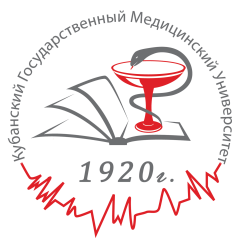 «КУБАНСКИЙ ГОСУДАРСТВЕННЫЙ МЕДИЦИНСКИЙ УНИВЕРСИТЕТ»МИНИСТЕРСТВА ЗДРАВООХРАНЕНИЯ РОССИЙСКОЙ ФЕДЕРАЦИИ(ФГБОУ ВО КубГМУ Минздрава России)КАФЕДРА АКУШЕРСТВА, ГИНЕКОЛОГИИ И ПЕРИНАТОЛОГИИ ФПК и ППСЗАЧЕТНЫЕ   ЗАНЯТИЯ  КЛИНИЧЕСКИХ ОРДИНАТОРОВ 2-го ГОДА ОБУЧЕНИЯ ПО  ДИСЦИПЛИНЕ   АКУШЕРСТВО  и ГИНЕКОЛОГИЯ (гинекология) ЗАЧЕТЫ КЛИНИЧЕСКИХ ОРДИНАТОРОВ 2-го ГОДА ОБУЧЕНИЯОтветственный куратор                                                                                         Мингалева Н.В. профессор кафедры акушерства, гинекологии и перинатологии ФПК и ППС, д.м.н., профессорЗав. кафедрой акушерства, гинекологии и перинатологии ФПК и ППС, д.м.н., профессор	        ________________          Г.А. Пенжоян№п/пТема  зачетного занятия Методы обследования в гинекологииОперативная гинекология. Малые и большие гинекологические операции Острый живот в гинекологииБесплодный брак Современные методы контрацепцииВоспалительные заболевания женских половых органовМиома матки и эндометриозАномальные маточные кровотеченияОнкогинекология Расстройства климактерия№п/пТема зачетаПеринатологияПролиферативные процессы репродукции      Эндокринопатии в репродукции Иммунологическая репродукцияАкушерство и гинекология (гинекология)